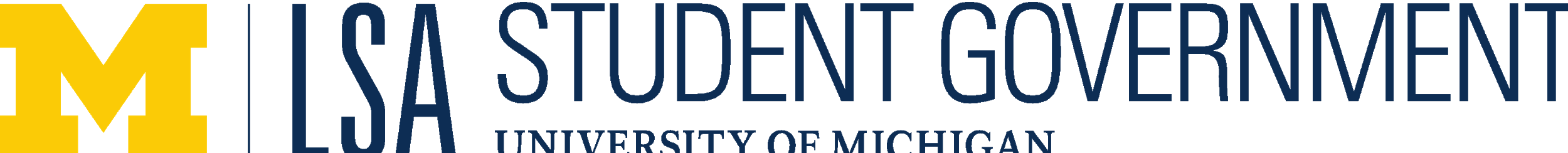 LSA SG General MeetingSeptember 18th,  2019Call to Order Opening Roll CallBrian WangMary McKillopKaitlyn ColyerNick BondeJordan SchulerKevan CassonNicolas PereiraRiya GuptaDanae DiazNatalie SuhTim DalrympleAnna ColvinEmma RoseAlli GoodsellKathryn McCaugheySam BurnsteinDivya ManikandanChayton FivecoatJosephine FongerTyler WattJohn Paul O’NielTyler ZielNatalie SimmonsWyatt PuscasAnnouncementsTim: tomorrow is EarthFest! On the diag from 10-2. Like Festifall but only for environmental orgs.Suh: Chuseok event on Sunday September 29th 2-4PM, Wieser Hall Ground Floor. Simmons: climate strike this Friday, go!Rose: habitat is having skate night on Friday 6-7:30 pm, 8-10 dollars you are donating to habitat. This is at yost.Approval of AgendaMotion: McKillopSecond: WattApproval of Previous Minutes Motion: SchulerSecond: Gupta Constituents Time How did you hear about LSA SG?Guest SpeakersExecutive Officer ReportsPresident – Brian Wang (bmwang@umich.edu)Hello all I am Brian the president of LSA SG. I’m a senior studying economics and political science. Seems like most have heard of us through Festifall. Reminder: you can only have a computer if you are looking at the agenda. Can I see who went to mass meeting as well? If anyone has questions throughout the process, please let us know at the end! See anyone with a placard. If you would like to be added to announcements see Nicolas. If you would like to be associate representative come to 3 of the next five meetings. Mary and I met with new dean of LSA, Anne Cruzan. She was awesome, very student centric, English professor vibes, great to talk to. We are excited to work with her; we have special connections that many other student orgs do not have. Mary and I will be happy to help you with any ideas you have to work with Administration. Regarding the UC meeting from today, we are soon accepting ex-officio seats for the UC. UC is the university council, where leadership of student governments on campus come together. If you are a member of a student org and are interested in sitting in on the UC meetings, please let me know. You won’t have voting rights but get to see what’s happing with student leaders on campus. One another note, Royster Harper is retiring. Regardless, we still want to work with her for the next couple months. Hopefully she can meet with us a few times before she retires. We have an open LSA spot on CSG, so talk to Emma (appointments chair) to learn more specifics, also AJC has a seat. Kaitlyn is also a member on that.Watt: are we using canvas this semester?Wang: for sure! we worked very hard on that. We want it especially as a way to work around the data base, as that is just a Gmail account.Vice-President – Mary McKillop (marykmck@umich.edu)I am Mary the vice president. She/her, political science American culture, minor in digital studies. Don’t be afraid to talk to anyone, we’d love to talk. I oversee guest speakers, we don’t have any this week, but if you know people who would like to speak to us please let me know. We’ve had the old associate dean talk, or the LSA opportunity hub talk. Talk to SG about whatever you want, it’s a good time. For elected representatives you need to do a representative report for this and next semester. Please let me know if you didn’t get the schedule for when you will report. Again, only use laptops for agenda. Pay attention and respect each other’s time. If you didn’t get the agenda because you aren’t on list serve, I can share it with you so you can look at it later. Steering was good this week! If you have ideas for Dean Cruzan to meet students please let us know, they want to plan an event with us. Concerning projects, I can help with those. Contact any of us about resolutions etc. I’d love to help.Wang: did you know, if you have any questions come to E board or anyone with a placard, they’re sure to help you out!McKillop: I did know that!Treasurer –Kaitlyn Colyer (kecolyer@umich.edu)Hello everyone. I use She/Her pronouns. Apply to org studies. Our account balance is $24560.44 plan on adding $25000 to that to bring us close to $50000 for semester. Budgets are finalized now. I have raised everyone’s budget for various reasons. Please be responsible and creative with budget. Don’t buy things just to use the budget. If you need reimbursement for something, please come to me first. Just so the account is all set.Puscas: did SOAS give a timeline for when balances are finalized?Colyer: anytime between now and October.Simmons: would you be willing to explain how to get reimbursedColyer: if you purchase something, bring me a copy of your receipt, make sure you if you used a card that is has the last four digits on it. Please only purchase SG things on one transaction. Don’t purchase alcohol or drug paraphernalia. You give it to me and hand you a check within 1-2 week of processing. I will hand them out a general or text you.Goodsell: do you have my Walgreens receipt from last year?Bonde: should have a check mailed in.Fivecoat: are we going to vote on budget?Colyer: yes! when SOAS give us final form.Counsel – Nick Bonde (njudeb@umich.edu)I’m senior studying political science and international studies. There is a resolution that is “old business” as we looked at it last time. I would like this being tabled again. If anyone has questions about procedure, I will have a workshop at some point. I might be a guest speaker at some point!Academic Relations Officer –Jordan Schuler (jordschu@umich.edu)Hi all I am Jordan, Junior, org studies, I’m ARO, I manage all things academics related, if you have questions about that let me know. AAC was great this week, we had a nice full room. We did a recap of where we have been where we want to go. Good project ideas related to academic requirements, study spaces, and textbooks. We are doing skill workshops like writing emails to faculty, conducting meetings, and making agendas. There will be a resolution making workshop. If that sounds cool to you come to AAC right before general in the office.External Relations Officer – Kevan Casson (kecasson@umich.edu)Hi all I’m senior Kevan, she her hers. Sociology with Law justice and Social Change, and minor philosophy. Chair of communications committee, website, marketing etc. COMM went well! We talked about projects we want to work on this semester. We are making brochure with info on SG, like procedures, Tyler has already started that. Riya going to bring back member highlight on Instagram! Goals like committee emphasis on recruitment, maybe in form of a video. Lots of new things coming. We want apparel ideas by the end of the semester. Welcome to all the new members!! Follow our social media. Comm is Mondays 5-6.Student Life Relations Officer –Gurliv Chahal (gkc@umich.edu)I am a Junior studying BCN! SLC was great this week. Good ideas to collaborate and uplift each other. Our fist event is coming up. Pumpkinpalooza, where we are giving out free pumpkins to student body. We are working with projects in committees and sub-committees. We might make a guide for resources provided with your tuition for new students. We are interested in dealing with food insecurity on campus. We are on a roll! Basketball tickets are coming up so look out for emails on that!Colvin: when is SLC?Chahal: 6-7 on Mondays, G228 Angell Hall!Secretary – Nicolas Pereira (nlpereir@umich.edu)Please continue going to office hours. Some people still need planet blue certification please do that! If you are new and would like to gain speaking rights come speak to me after the meeting and I can record your attendance.Committee ReportsAppointments Committee – Emma Rose (roseemma@umich.edu)My name is Emma, I’m a senior in PPE and I would love to talk about it. She her hers. Thank you everyone for coming to mass meetings I think they went well; I’d love to hear criticisms. Please apply to be an appointed rep, please go to link on website or if you are on mass meeting email list we sent that out. BAC is also on there. No social planned yet…McKillop: is it required for elected representatives to attend appointments interviews?Rose: interviews begin tomorrow, you must do one, all elected reps and E board must come to one. I will be making the schedule available after general.Casson: are you taking ideas for social themes? 1 Sharknado, 2 is garbage??, 3 Shrek themeGupta: can you over what is means to be appointed rep?Rose; you get voting rights and speaking rights, must got to one committee meeting a week. You are required to come to general.Watt: have we determined how many seats are appointed this round?Rose: seats are being moved aroundMcKillop: should be about 5 seats.Budget Allocations Committee – Danica Miller (dajemill@umich.edu)Hi all, great to see you all here. I’m BAC chair, we fund student organizations for the semester. You need to apply to this committee; we’d love for you to apply! Thank you all for posting to apply to BAC on your social media. Elected reps expect to see the sign up for BAC meeting this semester. We might be extending our application window. We will be presenting at CCI funding event. We might have to move E-board around.Committee Advocating for Transfer Students – Alli Goodsell (goodsela@umich.edu)I’m CATS chair, we work with transfer students. We haven’t had a meeting yet cause we wanted to be accommodating for Sundays 7-8.Diversity Affairs Committee – Sai Pamidighantam (ppamidig@umich.edu)Hello all, I’m SAI DAC chair 7-8 on Tuesdays. Please come to DAC what we do an accomplish. We are here to advocate for underrepresented voices on campus. All kinds. Our fist meeting was yesterday, we were brainstorming what we wanted to accomplish this coming year. We are going to reach out to TREES and Tim how environment impacts minorities more, wed like to do an informational session educating people on that. We want to highlight international students’, by explaining important language we use on campus. Brochure for bus system, the Ann Arbor ones (not blue busses). We usually send one person to DEI meeting for LSA. 2-3 Wednesdays 1-time a month. If you are interested in these DEI meetings come talk to me about that.Task Force and Subcommittee ReportsHealth Subcommittee –Natalie Suh (nhsuh@umich.edu)Hi all, She her hers. Health was good, lots of old some new! We brainstormed some ideas for this semester. Cold care packages is our planned first event. We also have Menstrual products project, a question booth about UHS. We did some bonding and had a good time. Come to health Tuesdays 5-6 I’ll bring snacks occasionally.Subcommittee on Technology, Advising, and Academic Resources  – Frank Ferrari (frankfer@umich.edu)Hello all I’m frank MCDB, business minor. Office of academic innovation are looking for students for student panel for the redesign of ART which is the class distribution online. We also want to redesign the departmental award of excellence. We also want a guest speaker from UROP. We also went over some resolution ideas with Watt.Taking Responsibility for the Earth and Environment Subcommittee – Tim Dalrymple (@umich.edu)Hey guys, I’m Tim, TREES chair. Junior in PiTE. He him his. TREES was great this week! We’ve had more people at TREES than ever before. We went over goals and project ideas. Will organize into project teams next week. We talked about our resolution that will be in IRC next week on carbon neutrality and business renovations. Anyone who isn’t PBA certified, you should be! You’ll also get one of these mugs made from corn plastic! 6-7 Tuesdays! We need all the ideas and help we can receive.Individual Representative ReportsRiya Gupta: Hello all. My name is Riya sophomore, she her hers. One of my points I ran on almost a year ago now was about finding more about vegan and vegetarian options in dining halls. I felt that my vegetarian friends didn’t have many options to eat, and it didn’t taste good which has its own issues surrounding it. Brought this up in TREES, I learned about this pilot program in NQ and a contact in MDining. Best place to start with some surveys with MDining permission. Using something with comment cards, see what people think of the options. Do people try vegan vegetarian options? That would be best way to approach this. We need data first. Emailed someone from MDining about itSuh: did you know Health would love to work on that project as well?Gupta: I would love to work with you on that!Emma Rose: I had two platform points. First was to improve communication with safe-ride, because they missed safe-ride to find the actual car. I have emailed a lot of sources for safe-ride. They have not gotten back to me or directed me to sources that also didn’t get back to me. The other point I had, was to try and make it more of standard in big lecture classes for professors to clarify what the curve is or what the standard student who is successful. I had experiences that I had no idea what the standard of the student was. The technical backgrounds of students were not clearly communicated to me. I was going to start in Economics department, to get them to put on syllabus especially in large courses put on syllabus why the choose the grade distributions to explain why. I would love to work on anyone with that.Appointments, Elections, & NominationsBudget Allocations Committee RecommendationOld BusinessAn Amendment to the First and Eighteenth Chapters of the Bylaws Improving and Clarifying the Process of Amending the LSA SG ConstitutionMotion to bring amendment forward: FivecoatSecond: SimmonsSPONSORSWatt: it is my pleasure to introduce this legislation this term. We did pick this up last year towards the end. We are addressing the issue with constitutional amendment being passed and if it could be placed on ballot. This changes the time period required to put on ballot. Reduces the two-week requirement. There was an issue earlier this yearBonde: we want people to look this over. We are still thinking on the exact time amount that is adequate. Some years we may not have enough time to pass something in the body. We need to look at election’s director bylaws if they have a time frame for the freeze period. We might have to change that too. We want people to look at this as it is far from being done. This is to make up for another emergency. This is only for binding ballot questions. Committee questions are not binding.Fivecoat: is it for both binding and constitutional?Watt: as written it is for both binding and constitutional questionsBonde: was binding ballot question in elections last semester it was about how to change our count, the whole issue with Rackham student.Puscas: point of information: it was involved in our amendment, but we can’t abide by it due to the issues. No change was made due to the issues with the passing of the constitutional amendmentMcCaughey: can you explain difference between binding and nonbinding?Bonde: non-binding are usually like a survey, binding question for example a few years ago when Michigan time got eliminated, we had a binding ballot question on how students felt about that. Biding means we had to take a stance on how students voted. Technically LSA SG is pro Michigan time org.McCaughey: binding by stance?Bonde: its PR like this is how we feel, its official. Consistent as a bodyPuscas: there is a nice loophole, we can have more binding questions that nonbinding, as there is no limit on binding questions.FRIENDLY AMENDMENTSMcCaughey: 4th whereas clause, there shouldn’t be a comma there.Watt: that is friendlyBonde: we also can table till next week and make these grammar edits in committee.Fivecoat: motion to table till next weekSecond: PuscasNew BusinessMatters ArisingMcKillop: as many of you know there is a small bug issue in SG office, don’t leave food in there. You need to turn off lights when you leave office. Lock the door. If you are 3-4 please make sure table is returned. Go make sure we get it back. We only have this office for one semesterBonde: come to IRC if you want to learn more, happy late birthday to SAI!Chahal: I got new stickers for our wall!!Schuler: come ask anyone with placard if you have questions!Casson: come to comm!Tim: climate strike is at 11, Ingalls Mall!Bonde: apply to appointment rep and BAC.Wang: ask about CSG and AJC.Miller: thank you to all who came who is new!Puscas: move tables back!Wang: if you have any questions please come see me or anyone with placard come see me. If you are interested in associate repSnapsClosing Roll CallBrian WangMary McKillopKaitlyn ColyerNick BondeJordan SchulerKevan CassonGurliv ChahalNicolas PereiraRiya GuptaDanae DiazNatalie SuhTim DalrympleAnna ColvinEmma RoseAlli GoodsellKathryn McCaugheySam BurnsteinDivya ManikandanChayton FivecoatJosephine FongerTyler WattJohn Paul O’NielTyler ZielNatalie SimmonsSulayman QaziWyatt PuscasAdjournment BondeSecond: ColvinB F2019.01An Amendment to the First and Eighteenth Chapters of the Bylaws Improving and Clarifying the Process of Amending the LSA SG ConstitutionA bill for the consideration of the College of Literature, Science, and the Arts Student GovernmentApril 10, 2019Sponsored by: Tyler R. Watt, Nicholas BondeWhereas, the mission of the College of Literature, Science, and the Arts Student Government (hereafter LSA SG) is to “actively seek the voices of LSA students and advocate their interests to improve academic and non-academic life”; and,Whereas, LSA SG utilizes its guiding documents to “structure itself so that it is able to conduct its affairs in an orderly manner.”; and,Whereas, it is necessary on occasion to update and amend our Constitution, in order to better function as a government; and,Whereas, it is proper that any amendment to our Constitution be executed with the consent of the students we aim to serve, and whose voices we aim to represent; and,Whereas, transparency is needed when proposing and passing legislation in LSA SG that changes current practices and policies, such as in the case of constitutional amendments; and,Whereas, the current two-week period prior to an election date at which a desired constitutional amendment must be voted on by the Government is unnecessarily long, and may preclude the government from acting upon sensible amendments if not proposed soon enough; and,Whereas, the current language of our Bylaws does not explicitly state that proposed constitutional amendments are considered binding.Be it therefore resolved, that the Bylaws be amended to reduce the time period prior to an election that an amendment be considered; and,Be it further resolved, that the Bylaws be amended to state explicitly that any constitutional amendment referred to the student body be considered a binding question; and,Be it further resolved, that the Bylaws of LSA SG be amended in accordance with the language in Appendix A,Be it finally resolved, this Bylaw amendment shall take effect immediately after being passed.Appendix AChapter 1: General ProvisionsThe LSA Student Government Constitution1.02.00 Purpose. The LSA SG Constitution (hereinafter the Constitution) (adopted November 1993) defines LSA SG, providing for the democratic selection of leadership and representative and democratic policy-making within the Government. The Constitution may be neither amended nor suspended except as specified in Article IX of the Constitution.1.02.01 Amendment Procedures. Amendments to the Constitution proposed by the Government shall comply with the provisions of the Constitution.  Amendments to the LSA SG Constitution proposed by petition or by Constitutional Convention shall comply with the provisions of the Constitution and the Election Code (Chapter 18).1.02.02 Form of Proposal. The proposed constitutional amendment shall be submitted to LSA SG with any articles to be amended reproduced in full. Deletions shall be made by using bold, italicize, and strikethrough font. Any additions shall be indicated with the added sections in bold and italicized font.1.02.03 First and Second Reading.Presentation. Any constitutional amendment proposed by the Government must be presented and approved first reading at a general meeting at least five (5) days before the election. Approval may occurs at least seven days before the same general meeting at which the amendment is placed on the ballot is introduced to the general body. A first reading may be made in the absence of quorum, provided that written copies of the proposed amendment are emailed to members at least one week prior to voting on the amendment.1.02.04 Binding Nature of Proposed Amendments. Any proposed amendment to the Constitution, having been passed by a 2/3 majority of LSA SG members at the general meeting when it was approved, that is placed on an election ballot as a referendum, is to be considered a binding action if approved or disapproved by a majority of voters. The Government shall not take any action to the contrary of the voting body’s decision for one year following the certification of the referendum results, or earlier if stated otherwise in the referendum.Chapter 18: LSA SG Election Code18.05.04 Binding Referenda Questions. Any binding referenda questions - as defined in Article VIII and Article IX of the Constitution of the Student Government of the College of Literature, Science, and the Arts - that are properly approved shall be added to the ballot for the next general election - or for a duly called special election - regardless of the number of Non-Binding Advisory Questions or other Binding Questions are on the ballot. If the approval process is not otherwise specified, the binding referenda question must be proposed during a General Meeting and approved by a simple majority vote at least two weeks five (5) days prior to the elections, except for constitutional amendments which require a 2/3 majority vote.